Upper New York Annual Conference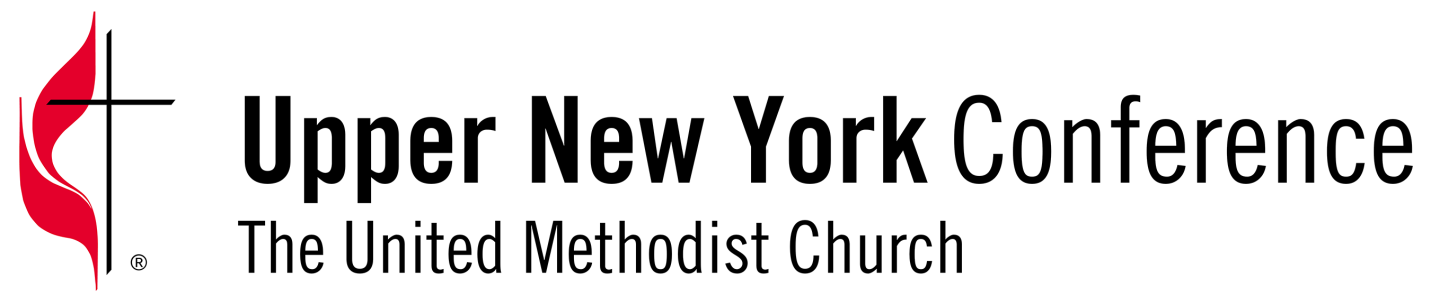 Board of Trustees Meeting MinutesMarch 5, 2019Voting Members Present: Rev. Richard Barling, Ms. Joyce Miller, Mr. Robert Dietrich, Mr. John Frary,   Mr. Nathan Trost, Rev. Barbara Brewer, Mr. Ben Hill, Rev. Jack Keating. Absent: Mr. Hal Schmidt, Ms. Kathy King-Griswold, Rev. Cheryl Brown.Ex-officio Present:   Mr. Peter Abdella This meeting was held via conference call and the Secretary determined that a quorum was present.The meeting was called to order by President Richard Barling at 4:20pm.  An opening prayer was offered by Rich Barling.PREVIOUS MINUTESJohn Frary moved and Joyce Miller seconded a motion to accept the 2/2/19 minutes as presented by the Secretary.  The motion carried unanimously.SUBCOMMITTEE REPORTSPROPERTYFormer Crossroads District UMC- $3,700 boiler repair was completed.Former Oneonta District UMC – This property is back on the market for sale.Former Northern Flow District UMC – The property is on the market with a $210,000 asking price. Former Oneonta District UMC – Under contract with a $10,000 offerFormer Finger Lakes District UMC – We have a $5,000 offer and the paperwork has been sent to the buyer for signature.Former Genesee Valley UMC – we are awaiting a meeting on 3/15/19 with the 2 church groups using this building.  A 2017 wind loss claim remains open on this property.Former Albany District UMC – Negotiations are on-going with the local Fire Department for purchase.Former Binghamton District parsonage – The prospective buyer has pulled out of the deal and some work will need to be done prior to this property being put back on the market for sale.Former Mohawk District UMC – A pre-occupancy agreement is being worked on for this property.Former Oneonta District UMC – no updates are available.Former Oneonta District UMC – we are awaiting a court order to approve the sale of this property.Former Oneonta District UMC – no updates are available on this property.Former Mountainview District UMC – this building was destroyed by fire while under a preoccupancy agreement with the buyer. INSURANCEThe subcommittee needs to be repopulated.  Ben Hill agreed to join this subcommittee.  We brainstormed possible names of people to join this team and we will contact prior to the Board’s next meeting.FINANCEKathy provided a written update that the 2020 budget request has been submitted. The Investment Committee has also met recently to help us understand total returns, consolidation of investments, etc.  Several additional meetings are planned in anticipation of finalizing the net assets project.            CCRM ISSUESAlthough there were no issues to be covered for today’s meeting, we did agree to submit the resolution on the sale of the former Asbury lots with the pre-conference resolutions. OLD BUSINESSFormer Cornerstone District UMC – The assigned Trustees (Rich Barling and Jack Keating) will meet to discuss this situation prior to our next meeting.Crossroads District Community Church – The Chancellor will be setting up a meeting with church officials and the assigned Trustees (Rich Barling and Jack Keating) in April, May, or June.Mohawk District parsonage – As requested Bob Dietrich got the additional needed information on the tree removal work at this district parsonage.  After discussion, Bob Dietrich moved to accept the $5,000 estimate of Family Tree Service.  The motion was seconded by John Frary and approved unanimously. Update on District Parsonage inspections – Per Barb Brewer the inspection at the Cornerstone District will be completed when the weather breaks as we are preparing for a new DS to move in effective 7/1/19.NEW BUSINESSUnpaid insurance premiums for closed churches – After discussion Jack Keating moved to authorize the Conference Treasurer to satisfy unpaid Church Mutual insurance premiums prior to declaring a “net proceed” following the sale of a closed church property.  Barb Brewer seconded the motion and it passed unanimously. Resource Center closet – Following discussion, John Frary moved and Nate Trost seconded a motion that the Board approves the concept of building a storage closet at the Conference center.  The motion was approved unanimously.  Our next meeting will be held, via conference call, on Tuesday, April 2nd at 4:00pm.  Our next in-person meeting will be held on Saturday, April 27th at 10:00am at the Conference Center. The meeting was adjourned at 5:25pm, following a prayer offered by Jack Keating.Respectfully submitted,Jack Keating Jack KeatingSecretary   